I certify that I have provided the legal services as set out and I accordingly seek payment of the appropriate fee in accordance with the terms and conditions for the provision of legal services under the Terms and Conditions of the Abhaile Solicitors Panel.  NB a complete claim form must be accompanied by a copy of the legal aid certificate. PLEASE COMPLETE THE CASE OUTCOME DETAILS ON REVERSECase Outcome Details
Please complete fully. Incomplete forms may be returned and the payment claim not processed.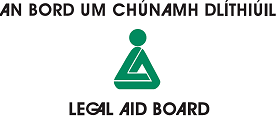 Claim for Fees
Abhaile PIA Review Legal Aid ServiceSolicitorClient NameScheme NumberVoucher IDPPR AddressPPR AddressPPR AddressPlease tick all boxes relating to the applicationPlease tick all boxes relating to the applicationPlease tick all boxes relating to the applicationPlease tick all boxes relating to the applicationPlease tick all boxes relating to the applicationFee claimedLegal Opinion on a proposed s115A Application as requested by the Board Legal Opinion on a proposed s115A Application as requested by the Board Legal Opinion on a proposed s115A Application as requested by the Board The proceedings were in the:The proceedings were in the:The proceedings were in the:The proceedings were in the:Circuit Court                                     High Court	Circuit Court Appeal (HC)                    High Court Appeal (CA/SC)The Proposal for a Personal Insolvency Arrangement concerned was for aThe Proposal for a Personal Insolvency Arrangement concerned was for aThe Proposal for a Personal Insolvency Arrangement concerned was for aThe Proposal for a Personal Insolvency Arrangement concerned was for aStandalone / 1st Interlocking PIA  2nd or Subsequent Interlocking PIAThe proceedings were:The proceedings were:The proceedings were:The proceedings were:Contested    UncontestedLiable for VAT :  YES/NOLiable for VAT :  YES/NOVAT No. if applicable Signature:SolicitorDateOffice useName		DateReceived byChecked byAuthorised byOrder under s115A(9) grantedOrder under s115A(9) grantedOrder under s115A(9) refusedOrder under s115A(9) refusedOrder under s115A(9) refusedCase went to full hearingCase went to full hearing     Date of full hearingWas a written judgement handed down?Was a written judgement handed down?Was a written judgement handed down?Was a written judgement handed down?Was a written judgement handed down?Was a written judgement handed down?Was a written judgement handed down?Was a written judgement handed down?Yes (provide neutral citation if available) NoNoPlease attach a copy of the written judgementPlease attach a copy of the written judgementPlease attach a copy of the written judgementPlease attach a copy of the written judgementPlease attach a copy of the written judgementPlease attach a copy of the written judgementPlease attach a copy of the written judgementPlease attach a copy of the written judgementIf no written judgement was handed down or you are unable to provide a copy: 
Please state briefly the reason(s) why the court refused the coming into effect of the personal insolvency arrangement, specifically citing the section(s) of the Personal Insolvency 2012 Act (as amended) which the court deemed was/ were not satisfied in the applicationIf no written judgement was handed down or you are unable to provide a copy: 
Please state briefly the reason(s) why the court refused the coming into effect of the personal insolvency arrangement, specifically citing the section(s) of the Personal Insolvency 2012 Act (as amended) which the court deemed was/ were not satisfied in the applicationIf no written judgement was handed down or you are unable to provide a copy: 
Please state briefly the reason(s) why the court refused the coming into effect of the personal insolvency arrangement, specifically citing the section(s) of the Personal Insolvency 2012 Act (as amended) which the court deemed was/ were not satisfied in the applicationIf no written judgement was handed down or you are unable to provide a copy: 
Please state briefly the reason(s) why the court refused the coming into effect of the personal insolvency arrangement, specifically citing the section(s) of the Personal Insolvency 2012 Act (as amended) which the court deemed was/ were not satisfied in the applicationIf no written judgement was handed down or you are unable to provide a copy: 
Please state briefly the reason(s) why the court refused the coming into effect of the personal insolvency arrangement, specifically citing the section(s) of the Personal Insolvency 2012 Act (as amended) which the court deemed was/ were not satisfied in the applicationIf no written judgement was handed down or you are unable to provide a copy: 
Please state briefly the reason(s) why the court refused the coming into effect of the personal insolvency arrangement, specifically citing the section(s) of the Personal Insolvency 2012 Act (as amended) which the court deemed was/ were not satisfied in the applicationIf no written judgement was handed down or you are unable to provide a copy: 
Please state briefly the reason(s) why the court refused the coming into effect of the personal insolvency arrangement, specifically citing the section(s) of the Personal Insolvency 2012 Act (as amended) which the court deemed was/ were not satisfied in the applicationIf no written judgement was handed down or you are unable to provide a copy: 
Please state briefly the reason(s) why the court refused the coming into effect of the personal insolvency arrangement, specifically citing the section(s) of the Personal Insolvency 2012 Act (as amended) which the court deemed was/ were not satisfied in the applicationWas an order made as to costs?Was an order made as to costs?Was an order made as to costs?Was an order made as to costs?Was an order made as to costs?Was an order made as to costs?Was an order made as to costs?Was an order made as to costs?In favour of Applicant or DebtorIn favour of Applicant or DebtorIn favour of Creditors(s)In favour of Creditors(s)In favour of Creditors(s)No order as to costsNo order as to costsOtherOtherOtherIf no order as to costs was made, please state briefly the reasons why the Court declined to order costs when sought. If “other” than please explain.If no order as to costs was made, please state briefly the reasons why the Court declined to order costs when sought. If “other” than please explain.If no order as to costs was made, please state briefly the reasons why the Court declined to order costs when sought. If “other” than please explain.If no order as to costs was made, please state briefly the reasons why the Court declined to order costs when sought. If “other” than please explain.If no order as to costs was made, please state briefly the reasons why the Court declined to order costs when sought. If “other” than please explain.If no order as to costs was made, please state briefly the reasons why the Court declined to order costs when sought. If “other” than please explain.If no order as to costs was made, please state briefly the reasons why the Court declined to order costs when sought. If “other” than please explain.If no order as to costs was made, please state briefly the reasons why the Court declined to order costs when sought. If “other” than please explain.